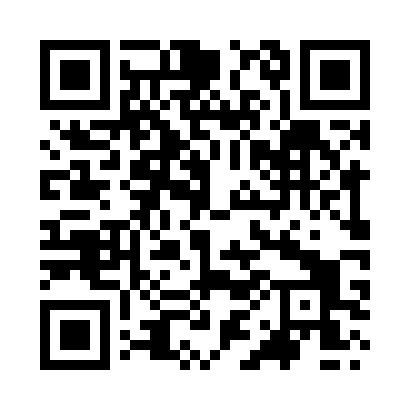 Prayer times for Aldington, UKWed 1 May 2024 - Fri 31 May 2024High Latitude Method: Angle Based RulePrayer Calculation Method: Islamic Society of North AmericaAsar Calculation Method: HanafiPrayer times provided by https://www.salahtimes.comDateDayFajrSunriseDhuhrAsrMaghribIsha1Wed3:345:2912:536:008:1910:142Thu3:315:2712:536:018:2010:173Fri3:285:2512:536:028:2210:194Sat3:265:2312:536:038:2410:225Sun3:235:2112:536:048:2510:256Mon3:205:2012:536:058:2710:277Tue3:175:1812:536:068:2810:308Wed3:145:1612:536:078:3010:339Thu3:115:1512:536:088:3110:3510Fri3:095:1312:536:098:3310:3811Sat3:065:1112:536:108:3410:4112Sun3:035:1012:536:108:3610:4413Mon3:015:0812:536:118:3810:4514Tue3:005:0712:536:128:3910:4615Wed2:595:0512:536:138:4010:4716Thu2:585:0412:536:148:4210:4717Fri2:585:0312:536:158:4310:4818Sat2:575:0112:536:168:4510:4919Sun2:565:0012:536:168:4610:5020Mon2:564:5912:536:178:4810:5021Tue2:554:5712:536:188:4910:5122Wed2:554:5612:536:198:5010:5223Thu2:544:5512:536:208:5210:5224Fri2:544:5412:536:208:5310:5325Sat2:534:5312:536:218:5410:5426Sun2:534:5212:536:228:5510:5427Mon2:524:5112:536:238:5710:5528Tue2:524:5012:546:238:5810:5629Wed2:514:4912:546:248:5910:5630Thu2:514:4812:546:259:0010:5731Fri2:514:4712:546:259:0110:58